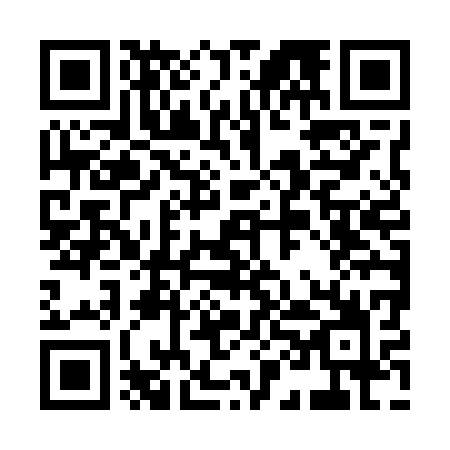 Prayer times for Cara Sucia, El SalvadorWed 1 May 2024 - Fri 31 May 2024High Latitude Method: NonePrayer Calculation Method: Muslim World LeagueAsar Calculation Method: ShafiPrayer times provided by https://www.salahtimes.comDateDayFajrSunriseDhuhrAsrMaghribIsha1Wed4:245:3811:573:076:167:262Thu4:235:3811:573:076:167:273Fri4:235:3711:573:086:177:274Sat4:225:3711:573:086:177:285Sun4:215:3711:573:096:177:286Mon4:215:3611:573:106:177:287Tue4:205:3611:573:106:187:298Wed4:205:3611:573:116:187:299Thu4:195:3511:573:116:187:2910Fri4:195:3511:573:126:187:3011Sat4:195:3511:573:126:197:3012Sun4:185:3411:563:136:197:3113Mon4:185:3411:563:136:197:3114Tue4:175:3411:563:146:197:3115Wed4:175:3311:573:146:207:3216Thu4:175:3311:573:156:207:3217Fri4:165:3311:573:156:207:3318Sat4:165:3311:573:166:217:3319Sun4:155:3311:573:166:217:3320Mon4:155:3211:573:176:217:3421Tue4:155:3211:573:176:217:3422Wed4:155:3211:573:186:227:3523Thu4:145:3211:573:186:227:3524Fri4:145:3211:573:186:227:3625Sat4:145:3211:573:196:237:3626Sun4:145:3211:573:196:237:3627Mon4:135:3211:573:206:237:3728Tue4:135:3211:583:206:247:3729Wed4:135:3111:583:216:247:3830Thu4:135:3111:583:216:247:3831Fri4:135:3111:583:216:257:38